Kendal Town Council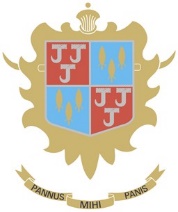 Organisation Chart 30 May 2022 The pay multiple is 1.9 (this is the ratio between the highest paid salary and the median salary of the whole workforce).FTE Equivalent is 6.37